Publicado en Madrid el 14/03/2017 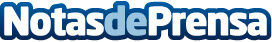 El bosque de DHL en MadridDHL Express impulsa la plantación de más de 650 árboles en el distrito Villaverde de Madrid, compensando 90 toneladas de CO2Datos de contacto:Noelia Perlacia915191005Nota de prensa publicada en: https://www.notasdeprensa.es/el-bosque-de-dhl-en-madrid_1 Categorias: Madrid Ecología Logística Solidaridad y cooperación Recursos humanos http://www.notasdeprensa.es